ОБЩИЕ СВЕДЕНИЯ Учебная дисциплина «История русского искусства второй половины XIX-начала XX века» изучается в седьмом семестре.Курсовая работа предусмотрена Форма промежуточной аттестации: экзамен Место учебной дисциплины в структуре ОПОПУчебная дисциплина История русского искусства второй половины XIX-начала XX века относится к обязательной части программы.Основой для освоения дисциплины являются результаты обучения по предшествующим дисциплинам и практикам:Введение в научное изучение искусства;Искусство Античности;Искусство Византии;История древнерусской архитектуры;Искусство живописи Древней Руси;Искусство Средних веков;Искусство эпохи Возрождения;Теория и история художественной критики;Зарубежное искусство Нового времени.Результаты обучения по учебной дисциплине используются при изучении следующих дисциплин и прохождения практик:Производственная практика. Научно-исследовательская работа.Результаты освоения учебной дисциплины в дальнейшем будут использованы при прохождении производственной практики и при выполнении выпускной квалификационной работы.ЦЕЛИ И ПЛАНИРУЕМЫЕ РЕЗУЛЬТАТЫ ОБУЧЕНИЯ ПО ДИСЦИПЛИНЕЦелями изучения дисциплины История русского искусства второй половины XIX-начала XX века являются:изучение художественных тенденций, стилей и направлений в русском искусстве второй половины XIX-начала XX века, творческих биографий художников и созданных ими произведений изобразительного искусства и архитектуры;формирование навыков постановки и формулирования научной проблемы в рамках научного исследования, определения ее целей и задач;формирование навыков поиска и обработки информации с применением информационно-коммуникационных технологий;освоение информационно-коммуникационных технологий для транслирования результатов научного исследования;формирование навыков углубленного анализа и практической апробации результатов научного исследования в области изучения русского искусства второй половины XIX-начала XX века;формирование у обучающихся компетенции, установленной образовательной программой в соответствии с ФГОС ВО по данной дисциплине.Результатом обучения по дисциплине является овладение обучающимися знаниями, умениями, навыками и (или) опытом деятельности, характеризующими процесс формирования компетенций и обеспечивающими достижение планируемых результатов освоения дисциплины.Формируемые компетенции, индикаторы достижения компетенций, соотнесённые с планируемыми результатами обучения по дисциплине:СТРУКТУРА И СОДЕРЖАНИЕ УЧЕБНОЙ ДИСЦИПЛИНЫОбщая трудоёмкость учебной дисциплины по учебному плану составляет:Структура учебной дисциплины для обучающихся по видам занятий: (очная форма обучения)Структура учебной дисциплины/модуля для обучающихся по разделам и темам дисциплины: (очная форма обучения)Краткое содержание учебной дисциплиныОрганизация самостоятельной работы обучающихсяСамостоятельная работа студента – обязательная часть образовательного процесса, направленная на развитие готовности к профессиональному и личностному самообразованию, на проектирование дальнейшего образовательного маршрута и профессиональной карьеры.Самостоятельная работа обучающихся по дисциплине организована как совокупность аудиторных и внеаудиторных занятий и работ, обеспечивающих успешное освоение дисциплины. Аудиторная самостоятельная работа обучающихся по дисциплине выполняется на учебных занятиях под руководством преподавателя и по его заданию. Аудиторная самостоятельная работа обучающихся входит в общий объем времени, отведенного учебным планом на аудиторную работу, и регламентируется расписанием учебных занятий.Внеаудиторная самостоятельная работа обучающихся – планируемая учебная, научно-исследовательская, практическая работа обучающихся, выполняемая во внеаудиторное время по заданию и при методическом руководстве преподавателя, но без его непосредственного участия, расписанием учебных занятий не регламентируется.Внеаудиторная самостоятельная работа обучающихся включает в себя:подготовку к лекциям, практическим занятиям, экзамену;изучение учебной и дополнительной литературы;самостоятельное изучение вопросов, не выносимых на лекции и практические занятия, но расширяющих общее знание предмета;написание тематических докладов, эссе на проблемные темы для обсуждения их на практических занятиях;подготовка докладов, эссе;подготовка к тестированию на знание произведений искусства изучаемого периода;проведение научных исследований в рамках выполнения курсовых работ;подготовка к промежуточной аттестации в течение семестра.Самостоятельная работа обучающихся с участием преподавателя в форме иной контактной работы предусматривает групповую и (или) индивидуальную работу с обучающимися и включает в себя:проведение консультаций перед экзаменом;научно-исследовательскую работу студентов (статьи, участие в студенческих научных конференциях и пр.) внеаудиторно, за счет свободного времени.Перечень разделов/тем/, полностью или частично отнесенных на самостоятельное изучение с последующим контролем:Применение электронного обучения, дистанционных образовательных технологийПри реализации программы учебной дисциплины электронное обучение и дистанционные образовательные технологии не применяются.РЕЗУЛЬТАТЫ ОБУЧЕНИЯ ПО ДИСЦИПЛИНЕ, КРИТЕРИИ ОЦЕНКИ УРОВНЯ СФОРМИРОВАННОСТИ КОМПЕТЕНЦИЙ, СИСТЕМА И ШКАЛА ОЦЕНИВАНИЯСоотнесение планируемых результатов обучения с уровнями сформированности компетенции(й).ОЦЕНОЧНЫЕ СРЕДСТВА ДЛЯ ТЕКУЩЕГО КОНТРОЛЯ УСПЕВАЕМОСТИ И ПРОМЕЖУТОЧНОЙ АТТЕСТАЦИИ, ВКЛЮЧАЯ САМОСТОЯТЕЛЬНУЮ РАБОТУ ОБУЧАЮЩИХСЯПри проведении контроля самостоятельной работы обучающихся, текущего контроля и промежуточной аттестации по дисциплине История русского искусства второй половины XIX-начала XX века проверяется уровень сформированности у обучающихся компетенций и запланированных результатов обучения по дисциплине, указанных в разделе 2 настоящей программы.Формы текущего контроля успеваемости по дисциплине, примеры типовых заданий:Критерии, шкалы оценивания текущего контроля успеваемости:Промежуточная аттестация успеваемости по дисциплине:Критерии, шкалы оценивания промежуточной аттестации учебной дисциплины:Примерные темы курсовой работы:Русская интерьерная живопись первой половины – середины XIX в.: ее мотивы и связь с западноевропейским бидермайеромОтражение социальной несправедливости в работах В.Г. ПероваХудожники объединения «Мира искусства» в театре. М.В. Добужинский и К.С. Станиславский…Критерии, шкалы оценивания курсовой работы/курсового проектаСистема оценивания результатов текущего контроля и промежуточной аттестации.Оценка по дисциплине выставляется обучающемуся с учётом результатов текущей и промежуточной аттестации.Полученный совокупный результат конвертируется в пятибалльную систему оценок в соответствии с таблицей:ОБРАЗОВАТЕЛЬНЫЕ ТЕХНОЛОГИИРеализация программы предусматривает использование в процессе обучения следующих образовательных технологий:поиск и обработка информации с применением информационно-коммуникационных технологий;дистанционные образовательные технологии (при необходимости);просмотр учебных фильмов с их последующим анализом;обсуждение в группе тематических докладов, подготовленных обучающимися;использование на лекционных занятиях видеоматериалов и наглядных пособий;групповые экскурсии с целью наглядного знакомства с произведениями архитектуры и искусства изучаемого периода.ПРАКТИЧЕСКАЯ ПОДГОТОВКАПрактическая подготовка в рамках учебной дисциплины реализуется при проведении практических занятий, предусматривающих участие обучающихся в выполнении отдельных элементов работ, связанных с будущей профессиональной деятельностью. Возможно проведение отдельных занятий лекционного типа, которые предусматривают передачу учебной информации обучающимся, которая необходима для последующего выполнения практической работы.ОРГАНИЗАЦИЯ ОБРАЗОВАТЕЛЬНОГО ПРОЦЕССА ДЛЯ ЛИЦ С ОГРАНИЧЕННЫМИ ВОЗМОЖНОСТЯМИ ЗДОРОВЬЯПри обучении лиц с ограниченными возможностями здоровья и инвалидов используются подходы, способствующие созданию безбарьерной образовательной среды: технологии дифференциации и индивидуального обучения, применение соответствующих методик по работе с инвалидами, использование средств дистанционного общения, проведение дополнительных индивидуальных консультаций по изучаемым теоретическим вопросам и практическим занятиям, оказание помощи при подготовке к промежуточной аттестации.При необходимости рабочая программа дисциплины может быть адаптирована для обеспечения образовательного процесса лицам с ограниченными возможностями здоровья, в том числе для дистанционного обучения.Учебные и контрольно-измерительные материалы представляются в формах, доступных для изучения студентами с особыми образовательными потребностями с учетом нозологических групп инвалидов:Для подготовки к ответу на практическом занятии, студентам с ограниченными возможностями здоровья среднее время увеличивается по сравнению со средним временем подготовки обычного студента.Для студентов с инвалидностью или с ограниченными возможностями здоровья форма проведения текущей и промежуточной аттестации устанавливается с учетом индивидуальных психофизических особенностей (устно, письменно на бумаге, письменно на компьютере, в форме тестирования и т.п.). Промежуточная аттестация по дисциплине может проводиться в несколько этапов в форме рубежного контроля по завершению изучения отдельных тем дисциплины. При необходимости студенту предоставляется дополнительное время для подготовки ответа на зачете или экзамене.Для осуществления процедур текущего контроля успеваемости и промежуточной аттестации обучающихся создаются, при необходимости, фонды оценочных средств, адаптированные для лиц с ограниченными возможностями здоровья и позволяющие оценить достижение ими запланированных в основной образовательной программе результатов обучения и уровень сформированности всех компетенций, заявленных в образовательной программе.МАТЕРИАЛЬНО-ТЕХНИЧЕСКОЕ ОБЕСПЕЧЕНИЕ ДИСЦИПЛИНЫ Материально-техническое обеспечение дисциплины при обучении с использованием традиционных технологий обучения.Технологическое обеспечение реализации программы осуществляется с использованием элементов электронной информационно-образовательной среды университета.УЧЕБНО-МЕТОДИЧЕСКОЕ И ИНФОРМАЦИОННОЕ ОБЕСПЕЧЕНИЕ УЧЕБНОЙ ДИСЦИПЛИНЫИНФОРМАЦИОННОЕ ОБЕСПЕЧЕНИЕ УЧЕБНОГО ПРОЦЕССАРесурсы электронной библиотеки, информационно-справочные системы и профессиональные базы данных:Перечень лицензионного программного обеспеченияЛИСТ УЧЕТА ОБНОВЛЕНИЙ РАБОЧЕЙ ПРОГРАММЫУЧЕБНОЙ ДИСЦИПЛИНЫ/МОДУЛЯВ рабочую программу учебной дисциплины/модулявнесены изменения/обновления и утверждены на заседании кафедры __________:Министерство науки и высшего образования Российской ФедерацииМинистерство науки и высшего образования Российской ФедерацииМинистерство науки и высшего образования Российской ФедерацииМинистерство науки и высшего образования Российской ФедерацииМинистерство науки и высшего образования Российской ФедерацииФедеральное государственное бюджетное образовательное учреждениеФедеральное государственное бюджетное образовательное учреждениеФедеральное государственное бюджетное образовательное учреждениеФедеральное государственное бюджетное образовательное учреждениеФедеральное государственное бюджетное образовательное учреждениевысшего образованиявысшего образованиявысшего образованиявысшего образованиявысшего образования«Российский государственный университет им. А.Н. Косыгина«Российский государственный университет им. А.Н. Косыгина«Российский государственный университет им. А.Н. Косыгина«Российский государственный университет им. А.Н. Косыгина«Российский государственный университет им. А.Н. Косыгина(Технологии. Дизайн. Искусство)»(Технологии. Дизайн. Искусство)»(Технологии. Дизайн. Искусство)»(Технологии. Дизайн. Искусство)»(Технологии. Дизайн. Искусство)»Институт славянской культурыИнститут славянской культурыИнститут славянской культурыИнститут славянской культурыИнститут славянской культурыКафедра общего и славянского искусствознанияКафедра общего и славянского искусствознанияКафедра общего и славянского искусствознанияКафедра общего и славянского искусствознанияКафедра общего и славянского искусствознанияРАБОЧАЯ ПРОГРАММАУЧЕБНОЙ ДИСЦИПЛИНЫРАБОЧАЯ ПРОГРАММАУЧЕБНОЙ ДИСЦИПЛИНЫРАБОЧАЯ ПРОГРАММАУЧЕБНОЙ ДИСЦИПЛИНЫИстория русского искусства второй половины XIX-начала XX векаИстория русского искусства второй половины XIX-начала XX векаИстория русского искусства второй половины XIX-начала XX векаУровень образованиябакалавриатбакалавриатНаправление подготовки/Специальность50.03.04Теория и история искусствНаправленность (профиль)/СпециализацияЭкскурсионная и выставочная деятельностьЭкскурсионная и выставочная деятельностьСрок освоения образовательной программы по очной форме обучения4 г.4 г.Форма(-ы) обученияочнаяочнаяРабочая программа учебной дисциплины «История русского искусства второй половины XIX-начала XX века» основной профессиональной образовательной программы высшего образования, рассмотрены и одобрены на заседании кафедры, протокол № 10 от 10.06.2021 г.Рабочая программа учебной дисциплины «История русского искусства второй половины XIX-начала XX века» основной профессиональной образовательной программы высшего образования, рассмотрены и одобрены на заседании кафедры, протокол № 10 от 10.06.2021 г.Рабочая программа учебной дисциплины «История русского искусства второй половины XIX-начала XX века» основной профессиональной образовательной программы высшего образования, рассмотрены и одобрены на заседании кафедры, протокол № 10 от 10.06.2021 г.Рабочая программа учебной дисциплины «История русского искусства второй половины XIX-начала XX века» основной профессиональной образовательной программы высшего образования, рассмотрены и одобрены на заседании кафедры, протокол № 10 от 10.06.2021 г.Разработчик(и) рабочей программы учебной дисциплины:Разработчик(и) рабочей программы учебной дисциплины:Разработчик(и) рабочей программы учебной дисциплины:Разработчик(и) рабочей программы учебной дисциплины:Ст. преподавательС.И. МихайловаС.И. МихайловадоцентА.К. КоненковаА.К. КоненковаЗаведующий кафедрой:2Заведующий кафедрой:2Г.В. ВаракинаКод и наименование компетенцииКод и наименование индикаторадостижения компетенцииПланируемые результаты обучения по дисциплинеОПК-2Способен выполнять отдельные виды работ при проведении научных исследований с применением современных методов, анализировать и обобщать результаты научных исследований, оценивать полученную информациюИД-ОПК-2.1Постановка научной проблемы, определение цели и задач в рамках научного исследования в рамках профессиональной деятельности.
Знает основной круг памятников отечественного искусства данного исторического периода и творческие биографии их авторов;Определяет при анализе произведения искусства его стилевое направление в рамках художественных тенденций второй половины XIX-начала XX века;Рассматривает памятники искусства в динамике исторического, художественного и социально-культурного процесса;Использует принятую в отечественном искусствознании периодизацию истории русского искусства, его стили, жанры и направления, а также специальную научную терминологию;Владеет методологией научного исследования в области искусствознания, умеет грамотно поставить проблему и найти пути и методы ее эффективного решения;Знает особенности процесса исторического развития отечественного искусства в контексте его духовных основ, а также его роль и место в мировой художественной культуре;Осуществляет с применением ИКТ поиск и критически оценивает научные источники информации для осуществления научного исследования;Владеет навыками апробации результатов научного исследования.ОПК-2Способен выполнять отдельные виды работ при проведении научных исследований с применением современных методов, анализировать и обобщать результаты научных исследований, оценивать полученную информациюИД-ОПК-2.3Применение ИКТ в рамках научного исследования для поиска и обработки информации, транслирования результатов на научных мероприятиях.Знает основной круг памятников отечественного искусства данного исторического периода и творческие биографии их авторов;Определяет при анализе произведения искусства его стилевое направление в рамках художественных тенденций второй половины XIX-начала XX века;Рассматривает памятники искусства в динамике исторического, художественного и социально-культурного процесса;Использует принятую в отечественном искусствознании периодизацию истории русского искусства, его стили, жанры и направления, а также специальную научную терминологию;Владеет методологией научного исследования в области искусствознания, умеет грамотно поставить проблему и найти пути и методы ее эффективного решения;Знает особенности процесса исторического развития отечественного искусства в контексте его духовных основ, а также его роль и место в мировой художественной культуре;Осуществляет с применением ИКТ поиск и критически оценивает научные источники информации для осуществления научного исследования;Владеет навыками апробации результатов научного исследования.ОПК-2Способен выполнять отдельные виды работ при проведении научных исследований с применением современных методов, анализировать и обобщать результаты научных исследований, оценивать полученную информациюИД-ОПК-2.4Анализ и апробация результатов научного исследования.Знает основной круг памятников отечественного искусства данного исторического периода и творческие биографии их авторов;Определяет при анализе произведения искусства его стилевое направление в рамках художественных тенденций второй половины XIX-начала XX века;Рассматривает памятники искусства в динамике исторического, художественного и социально-культурного процесса;Использует принятую в отечественном искусствознании периодизацию истории русского искусства, его стили, жанры и направления, а также специальную научную терминологию;Владеет методологией научного исследования в области искусствознания, умеет грамотно поставить проблему и найти пути и методы ее эффективного решения;Знает особенности процесса исторического развития отечественного искусства в контексте его духовных основ, а также его роль и место в мировой художественной культуре;Осуществляет с применением ИКТ поиск и критически оценивает научные источники информации для осуществления научного исследования;Владеет навыками апробации результатов научного исследования.по очной форме обучения – 5з.е.180час.Структура и объем дисциплиныСтруктура и объем дисциплиныСтруктура и объем дисциплиныСтруктура и объем дисциплиныСтруктура и объем дисциплиныСтруктура и объем дисциплиныСтруктура и объем дисциплиныСтруктура и объем дисциплиныСтруктура и объем дисциплиныСтруктура и объем дисциплиныОбъем дисциплины по семестрамформа промежуточной аттестациивсего, часКонтактная работа, часКонтактная работа, часКонтактная работа, часКонтактная работа, часСамостоятельная работа обучающегося, часСамостоятельная работа обучающегося, часСамостоятельная работа обучающегося, часОбъем дисциплины по семестрамформа промежуточной аттестациивсего, часлекции, часпрактические занятия, часлабораторные занятия, часпрактическая подготовка, часкурсовая работа/курсовой проектсамостоятельная работа обучающегося, часпромежуточная аттестация, час7 семестрэкзамен,курсовая работа18045454545Всего:18045454545Планируемые (контролируемые) результаты освоения:код(ы) формируемой(ых) компетенции(й) и индикаторов достижения компетенцийНаименование разделов, тем;форма(ы) промежуточной аттестацииВиды учебной работыВиды учебной работыВиды учебной работыВиды учебной работыСамостоятельная работа, часВиды и формы контрольных мероприятий, обеспечивающие по совокупности текущий контроль успеваемости, включая контроль самостоятельной работы обучающегося;формы промежуточного контроля успеваемостиПланируемые (контролируемые) результаты освоения:код(ы) формируемой(ых) компетенции(й) и индикаторов достижения компетенцийНаименование разделов, тем;форма(ы) промежуточной аттестацииКонтактная работаКонтактная работаКонтактная работаКонтактная работаСамостоятельная работа, часВиды и формы контрольных мероприятий, обеспечивающие по совокупности текущий контроль успеваемости, включая контроль самостоятельной работы обучающегося;формы промежуточного контроля успеваемостиПланируемые (контролируемые) результаты освоения:код(ы) формируемой(ых) компетенции(й) и индикаторов достижения компетенцийНаименование разделов, тем;форма(ы) промежуточной аттестацииЛекции, часПрактические занятия, часЛабораторные работы, часПрактическая подготовка, часСамостоятельная работа, часВиды и формы контрольных мероприятий, обеспечивающие по совокупности текущий контроль успеваемости, включая контроль самостоятельной работы обучающегося;формы промежуточного контроля успеваемостиСедьмой семестрСедьмой семестрСедьмой семестрСедьмой семестрСедьмой семестрСедьмой семестрСедьмой семестрОПК-2: ИД-ОПК-2.1ИД-ОПК-2.3ИД-ОПК-2.4Раздел I. Архитектура  Петербурга и Москвы эпохи эклектики44хх3,5тестирование по теме,контрольная работа,собеседование (доклад-презентация)ОПК-2: ИД-ОПК-2.1ИД-ОПК-2.3ИД-ОПК-2.4Тема 1.1. Основные направления технического развития архитектуры 2 пол. XIX в.0,50,5тестирование по теме,контрольная работа,собеседование (доклад-презентация)ОПК-2: ИД-ОПК-2.1ИД-ОПК-2.3ИД-ОПК-2.4Тема 1.2. Стилизаторство, ретроспективизм, эклектика10,5тестирование по теме,контрольная работа,собеседование (доклад-презентация)ОПК-2: ИД-ОПК-2.1ИД-ОПК-2.3ИД-ОПК-2.4Тема 1.3.Кирпичный стиль0,50,5тестирование по теме,контрольная работа,собеседование (доклад-презентация)ОПК-2: ИД-ОПК-2.1ИД-ОПК-2.3ИД-ОПК-2.4Тема 1.4.Неоклассицизм в Москве0,50,5тестирование по теме,контрольная работа,собеседование (доклад-презентация)ОПК-2: ИД-ОПК-2.1ИД-ОПК-2.3ИД-ОПК-2.4Тема 1.5. Неорусский стиль1,50,5тестирование по теме,контрольная работа,собеседование (доклад-презентация)ОПК-2: ИД-ОПК-2.1ИД-ОПК-2.3ИД-ОПК-2.4Практическое занятие № 1.1Усадьба Покровское-Стрешнево А.И. Резанова20,5тестирование по теме,контрольная работа,собеседование (доклад-презентация)ОПК-2: ИД-ОПК-2.1ИД-ОПК-2.3ИД-ОПК-2.4Практическое занятие № 1.2Роль А.М. Горностаева в формировании русского стиля в архитектуре20,5тестирование по теме,контрольная работа,собеседование (доклад-презентация)ОПК-2: ИД-ОПК-2.1ИД-ОПК-2.3ИД-ОПК-2.4Раздел II. Новые тенденции в живописи второй половины XIX в.98хх5тестирование по теме,контрольная работаОПК-2: ИД-ОПК-2.1ИД-ОПК-2.3ИД-ОПК-2.4Тема 2.1 История возникновения, место ТПХВ в художественной и общественной жизни России20,5тестирование по теме,контрольная работаОПК-2: ИД-ОПК-2.1ИД-ОПК-2.3ИД-ОПК-2.4Тема 2.2Социальная направленность в творчестве крупнейших представителей Товарищества в 1870-нач. 1880-х гг. 30,5тестирование по теме,контрольная работаОПК-2: ИД-ОПК-2.1ИД-ОПК-2.3ИД-ОПК-2.4Тема 2.3Художественные поиски в пейзажной живописи 1870-80-х гг.20,5тестирование по теме,контрольная работаОПК-2: ИД-ОПК-2.1ИД-ОПК-2.3ИД-ОПК-2.4Тема 2.4Обращение к теме русского народа в произведениях исторической и батальной живописи20,5тестирование по теме,контрольная работаОПК-2: ИД-ОПК-2.1ИД-ОПК-2.3ИД-ОПК-2.4Практическое занятие № 2.1Товарищество передвижных художественных выставок 20,5тестирование по теме,контрольная работаОПК-2: ИД-ОПК-2.1ИД-ОПК-2.3ИД-ОПК-2.4Практическое занятие № 2.2Творчество художников-передвижников20,5тестирование по теме,контрольная работаОПК-2: ИД-ОПК-2.1ИД-ОПК-2.3ИД-ОПК-2.4Практическое занятие № 2.3Пейзаж второй половины XIX в.21тестирование по теме,контрольная работаОПК-2: ИД-ОПК-2.1ИД-ОПК-2.3ИД-ОПК-2.4Практическое занятие № 2.4Историческая и батальная живопись второй половины XIX в.21тестирование по теме,контрольная работаОПК-2: ИД-ОПК-2.1ИД-ОПК-2.3ИД-ОПК-2.4Раздел III. Скульптура 1860-1890-х гг.42хх2тестирование по теме,контрольная работа ,собеседование (доклад-презентация)ОПК-2: ИД-ОПК-2.1ИД-ОПК-2.3ИД-ОПК-2.4Тема 3.1. Академизм в скульпторе. Станковая скульптура: Ф.Ф. Каменский, М.А. Чижов, Р.Р. Бах Монументальная скульптура: М.О. Микешин, А.М. Опекушин.20,5тестирование по теме,контрольная работа ,собеседование (доклад-презентация)ОПК-2: ИД-ОПК-2.1ИД-ОПК-2.3ИД-ОПК-2.4Тема 3.2. Творчество М.М. Антокольского20,5тестирование по теме,контрольная работа ,собеседование (доклад-презентация)ОПК-2: ИД-ОПК-2.1ИД-ОПК-2.3ИД-ОПК-2.4Практическое занятие № 3.1Мелкая пластика – Е.А. Лансере, Л.В. Позен, А.Л. Обер21тестирование по теме,контрольная работа ,собеседование (доклад-презентация)ОПК-2: ИД-ОПК-2.1ИД-ОПК-2.3ИД-ОПК-2.4Раздел IV. Совместная деятельность меценатов, коллекционеров и художников в 1880-90-е гг.62хх2,5тестирование по теме,контрольная работа,собеседование (доклад-презентация)ОПК-2: ИД-ОПК-2.1ИД-ОПК-2.3ИД-ОПК-2.4Тема 4.1 Художники «Мамонтовского кружка»20,5тестирование по теме,контрольная работа,собеседование (доклад-презентация)ОПК-2: ИД-ОПК-2.1ИД-ОПК-2.3ИД-ОПК-2.4Тема 4.2. Русский импрессионизм К.А. Коровина и художников его круга20,5тестирование по теме,контрольная работа,собеседование (доклад-презентация)ОПК-2: ИД-ОПК-2.1ИД-ОПК-2.3ИД-ОПК-2.4Тема 4.3.Традиции и новаторство в творчестве В.А. Серова20,5тестирование по теме,контрольная работа,собеседование (доклад-презентация)ОПК-2: ИД-ОПК-2.1ИД-ОПК-2.3ИД-ОПК-2.4Практическое занятие № 4.1 Графика В.А.Серова21тестирование по теме,контрольная работа,собеседование (доклад-презентация)ОПК-2: ИД-ОПК-2.1ИД-ОПК-2.3ИД-ОПК-2.4Раздел V. Особенности и тенденции развития русской религиозной живописи42хх2тестирование по теме,собеседование (доклад-презентация)ОПК-2: ИД-ОПК-2.1ИД-ОПК-2.3ИД-ОПК-2.4Тема 5.1 Духовные поиски в творчестве Н.Н. Ге, В.Д. Поленова, Н.А. Кошелева20,5тестирование по теме,собеседование (доклад-презентация)ОПК-2: ИД-ОПК-2.1ИД-ОПК-2.3ИД-ОПК-2.4Тема 5.2 Сложение стилистических особенностей религиозной живописи в творчестве В.М. Васнецова, М.В. Нестерова, М.А. Врубеля20,5тестирование по теме,собеседование (доклад-презентация)ОПК-2: ИД-ОПК-2.1ИД-ОПК-2.3ИД-ОПК-2.4Практическое занятие № 5.1 Религиозная живопись как источник формирования нового церковного искусства21тестирование по теме,собеседование (доклад-презентация)ОПК-2: ИД-ОПК-2.1ИД-ОПК-2.3ИД-ОПК-2.4Раздел VI. Стиль модерн в архитектуре и изобразительном искусстве713хх9,5тестирование по теме,собеседование (доклад-презентация)ОПК-2: ИД-ОПК-2.1ИД-ОПК-2.3ИД-ОПК-2.4Тема 6.1Основные направления развития архитектуры кон. XIX- нач. XX вв. Промышленная и церковная архитектура41,5тестирование по теме,собеседование (доклад-презентация)ОПК-2: ИД-ОПК-2.1ИД-ОПК-2.3ИД-ОПК-2.4Тема 6.2Модерн в изобразительном искусстве кон. XIX- нач. XX вв.31тестирование по теме,собеседование (доклад-презентация)ОПК-2: ИД-ОПК-2.1ИД-ОПК-2.3ИД-ОПК-2.4Практическое занятие № 6.1 Архитектура московских особняков. Ф.О. Шехтель. 21тестирование по теме,собеседование (доклад-презентация)ОПК-2: ИД-ОПК-2.1ИД-ОПК-2.3ИД-ОПК-2.4Практическое занятие № 6.2. Стилистические особенности архитектурных проектов Л.Кекушева21тестирование по теме,собеседование (доклад-презентация)ОПК-2: ИД-ОПК-2.1ИД-ОПК-2.3ИД-ОПК-2.4Практическое занятие № 6.3. Художники в архитектуре: В.Васнецов, Д.Поленов21тестирование по теме,собеседование (доклад-презентация)ОПК-2: ИД-ОПК-2.1ИД-ОПК-2.3ИД-ОПК-2.4Практическое занятие № 6.4. Петербургский модерн21тестирование по теме,собеседование (доклад-презентация)ОПК-2: ИД-ОПК-2.1ИД-ОПК-2.3ИД-ОПК-2.4Практическое занятие № 6.5 «Староообрядческий модерн». Основные постройки21тестирование по теме,собеседование (доклад-презентация)ОПК-2: ИД-ОПК-2.1ИД-ОПК-2.3ИД-ОПК-2.4Практическое занятие № 6.6 «Русские сезоны» С.Дягилева в Париже21тестирование по теме,собеседование (доклад-презентация)ОПК-2: ИД-ОПК-2.1ИД-ОПК-2.3ИД-ОПК-2.4Практическое занятие № 6.7 Художники «Мира искусства» в театре11тестирование по теме,собеседование (доклад-презентация)ОПК-2: ИД-ОПК-2.1ИД-ОПК-2.3ИД-ОПК-2.4Раздел VII. Основные направления в изобразительном искусстве начала ХХ в.1114хх12,5тестирование по теме,собеседование (доклад-презентация),ОПК-2: ИД-ОПК-2.1ИД-ОПК-2.3ИД-ОПК-2.4Тема 7.1 Мастера «Союза русских художников»20,5тестирование по теме,собеседование (доклад-презентация),ОПК-2: ИД-ОПК-2.1ИД-ОПК-2.3ИД-ОПК-2.4Тема 7.2 Мастера «Голубой розы» и проблема русского символизма31тестирование по теме,собеседование (доклад-презентация),ОПК-2: ИД-ОПК-2.1ИД-ОПК-2.3ИД-ОПК-2.4Тема 7.3 Художники объединения «Бубновый валет»31тестирование по теме,собеседование (доклад-презентация),ОПК-2: ИД-ОПК-2.1ИД-ОПК-2.3ИД-ОПК-2.4Тема 7.4 Абстракционизм как направление художественного творчества  1910-х гг.31тестирование по теме,собеседование (доклад-презентация),ОПК-2: ИД-ОПК-2.1ИД-ОПК-2.3ИД-ОПК-2.4Практическое занятие № 7.1 И.Э. Грабарь - художник импрессионизма11тестирование по теме,собеседование (доклад-презентация),ОПК-2: ИД-ОПК-2.1ИД-ОПК-2.3ИД-ОПК-2.4Практическое занятие № 7.2 Стилистические особенности живописи Ф. Малявина21тестирование по теме,собеседование (доклад-презентация),ОПК-2: ИД-ОПК-2.1ИД-ОПК-2.3ИД-ОПК-2.4Практическое занятие № 7.3 Театрально-декорационное творчество художников «Голубой розы»21тестирование по теме,собеседование (доклад-презентация),ОПК-2: ИД-ОПК-2.1ИД-ОПК-2.3ИД-ОПК-2.4Практическое занятие № 7.4 Колористические поиски художников «Бубнового валета»11тестирование по теме,собеседование (доклад-презентация),ОПК-2: ИД-ОПК-2.1ИД-ОПК-2.3ИД-ОПК-2.4Практическое занятие № 7.5 Архитектурные композиции А.Лентулова11тестирование по теме,собеседование (доклад-презентация),ОПК-2: ИД-ОПК-2.1ИД-ОПК-2.3ИД-ОПК-2.4Практическое занятие № 7.6 Фyтypизм как  литepaтypнo-xyдoжecтвeннoe тeчeниe в иcкyccтвe11тестирование по теме,собеседование (доклад-презентация),ОПК-2: ИД-ОПК-2.1ИД-ОПК-2.3ИД-ОПК-2.4Практическое занятие № 7.7 Кубофутуризм как спeцифичecкий вapиaнт интepпpeтaции кyбизмa нa pyccкoй пoчвe21тестирование по теме,собеседование (доклад-презентация),ОПК-2: ИД-ОПК-2.1ИД-ОПК-2.3ИД-ОПК-2.4Практическое занятие № 7.8 Кандинский В. как родоначальник абстрактного экспрессионизма21тестирование по теме,собеседование (доклад-презентация),ОПК-2: ИД-ОПК-2.1ИД-ОПК-2.3ИД-ОПК-2.4Практическое занятие № 7.9 Художественные поиски М.Ларионова и Н.Гончаровой21тестирование по теме,собеседование (доклад-презентация),Выполнение курсовой работыхххх8защита курсовой работыЭкзаменхххх45экзамен по билетамИТОГО за седьмой семестр454590ИТОГО за весь период454590№ ппНаименование раздела и темы дисциплиныНаименование раздела и темы дисциплиныСодержание раздела (темы)Раздел IАрхитектура  Петербурга и Москвы эпохи эклектикиАрхитектура  Петербурга и Москвы эпохи эклектикиАрхитектура  Петербурга и Москвы эпохи эклектикиТема 1.1Основные направления техни-ческого развития архитектуры 2 пол. XIX в.Рассматриваются исторические, социальные и конструктивно-технические особенности развития архитектуры. Возникновение архитектуры доходных домов, строительство мостов, разработка несгораемых конструкций для общественных зданий, конструк-тивных решений для верхнего освещения, применение несущих конструкций из железобетона, применение большеразмерного зеркального стекла.Рассматриваются исторические, социальные и конструктивно-технические особенности развития архитектуры. Возникновение архитектуры доходных домов, строительство мостов, разработка несгораемых конструкций для общественных зданий, конструк-тивных решений для верхнего освещения, применение несущих конструкций из железобетона, применение большеразмерного зеркального стекла.Тема 1.2Стилизаторство, ретроспективизм, эклектикаВ рамках этого направления рассматривается творчество архитекторов  А.И. Резанова, Н.Л.Бенуа, А.И. Кракау, Г.Э. Боссе, Н.М. Чагина, М.Е. МесмахераВ рамках этого направления рассматривается творчество архитекторов  А.И. Резанова, Н.Л.Бенуа, А.И. Кракау, Г.Э. Боссе, Н.М. Чагина, М.Е. МесмахераТема 1.3Кирпичный стильАрхитектура кирпичного стиля предвосхищает развитие рационального направления в архитектуре. Рассматривается творчество Шрётера В.А., Китнера И.С.Архитектура кирпичного стиля предвосхищает развитие рационального направления в архитектуре. Рассматривается творчество Шрётера В.А., Китнера И.С.Тема 1.4Неоклассицизм в МосквеРассматриваются особенности возрождения традиций классицизма в творчестве архитекторов К.М. Быковского, А.С. Каминского.Рассматриваются особенности возрождения традиций классицизма в творчестве архитекторов К.М. Быковского, А.С. Каминского.Тема 1.5Неорусский стильОбращение к русскому национальному наследию, его изучение, интерпретация и стилизация. Творчество А.М. Горностаева, Монигетти И. А., Гримма Д.И., Гартмана В.А., И.П. Ропета (Петрова), А.Л. Гуна, Д.Н. Чичаго́ва, А.Н. Помера́нцева, В.О. Шервуда, Н.В. Никитина, А.А. Парланда.Обращение к русскому национальному наследию, его изучение, интерпретация и стилизация. Творчество А.М. Горностаева, Монигетти И. А., Гримма Д.И., Гартмана В.А., И.П. Ропета (Петрова), А.Л. Гуна, Д.Н. Чичаго́ва, А.Н. Помера́нцева, В.О. Шервуда, Н.В. Никитина, А.А. Парланда.Раздел IIНовые тенденции в живописи второй половины XIX в.Новые тенденции в живописи второй половины XIX в.Новые тенденции в живописи второй половины XIX в.Тема 2.1История возникновения, место ТПХВ в художественной и общественной жизни РоссииРассматриваются предпосылки создания Товарищества, чьи идеи легли в основу принципов организации, каковы цели и задачи ТПХВ, вошедшие в его Устав. Значение деятельности Товарищества для культурной и общественной жизни России, роль художников и меценатовРассматриваются предпосылки создания Товарищества, чьи идеи легли в основу принципов организации, каковы цели и задачи ТПХВ, вошедшие в его Устав. Значение деятельности Товарищества для культурной и общественной жизни России, роль художников и меценатовТема 2.2Социальная направленность в творчестве крупнейших представителей Товарищества в 1870-нач. 1880-х гг.1870-е – нач. 1880-х гг. в русском искусстве ознаменованы социальной направленностью произведений, в которых отражалась жизнь простого трудового народа, крестьянства, а также зарождавшиеся революционные идеи. Рассматривается творчество В.Г. Перова, И.Н. Крамского, Н.А. Ярошенко, В.М. Максимова, В.Е. Маковского и др.1870-е – нач. 1880-х гг. в русском искусстве ознаменованы социальной направленностью произведений, в которых отражалась жизнь простого трудового народа, крестьянства, а также зарождавшиеся революционные идеи. Рассматривается творчество В.Г. Перова, И.Н. Крамского, Н.А. Ярошенко, В.М. Максимова, В.Е. Маковского и др.Тема 2.3Художественные поиски в пейзажной живописи 1870-80-х гг.На новый уровень глубокого философского содержания выходит пейзажная живопись в творчестве художников А.К. Саврасова, Ф.А. Васильева, А.И. Куинджи, И.И. Шишкина, И.И. Левитана. Смещаются акценты в сторону формирования национального русского пейзажа.На новый уровень глубокого философского содержания выходит пейзажная живопись в творчестве художников А.К. Саврасова, Ф.А. Васильева, А.И. Куинджи, И.И. Шишкина, И.И. Левитана. Смещаются акценты в сторону формирования национального русского пейзажа.Тема 2.4Обращение к теме русского народа в произведениях исторической и батальной живописиИсторическая живопись второй половины XIX в. главным героем видит русский народ, как мощную позитивную силу, как основу защиты государства от внешних врагов. Проявляется интерес к славным победным страницам русской истории в работах И.Е. Репина, В.И. Сурикова. Глубокое переживание судеб простых русских солдат отражено в батальной живописи В.В. ВерещагинаИсторическая живопись второй половины XIX в. главным героем видит русский народ, как мощную позитивную силу, как основу защиты государства от внешних врагов. Проявляется интерес к славным победным страницам русской истории в работах И.Е. Репина, В.И. Сурикова. Глубокое переживание судеб простых русских солдат отражено в батальной живописи В.В. ВерещагинаРаздел IIIСкульптура 1860-1890-х гг.Скульптура 1860-1890-х гг.Скульптура 1860-1890-х гг.Тема 3.1Скульпторы Ф.Ф. Каменский, М.А. Чижов, Р.Р. Бах. Монументальная скульптура: М.О. Микешин, А.М. Опекушин. На примере станковой скульптуры Ф.Ф. Каменского, М.А. Чижова, Р.Р. Баха, а также монументальной скульптуры М.О. Микешина и А.М. Опекушина рассматривается развитие русской скульптуры в традициях академизма. На примере станковой скульптуры Ф.Ф. Каменского, М.А. Чижова, Р.Р. Баха, а также монументальной скульптуры М.О. Микешина и А.М. Опекушина рассматривается развитие русской скульптуры в традициях академизма. Тема 3.2Творчество М.М. АнтокольскогоНачало возрождения скульптуры показано на примере исторической, портретной, религиозной скульптуры в творчестве М.М. АнтокольскогоНачало возрождения скульптуры показано на примере исторической, портретной, религиозной скульптуры в творчестве М.М. АнтокольскогоРаздел IVСовместная деятельность меценатов, коллекционеров и художников в 1880-90-е гг.Совместная деятельность меценатов, коллекционеров и художников в 1880-90-е гг.Совместная деятельность меценатов, коллекционеров и художников в 1880-90-е гг.Тема 4.1Художники «Мамонтовского кружка»Личность С.И. Мамонтова, его деятельность по объединению художников, стремившихся к возрождению русской живописи. Абрамцево. Обращение художников-станковистов в театральной живописи. Синтез искусств.Личность С.И. Мамонтова, его деятельность по объединению художников, стремившихся к возрождению русской живописи. Абрамцево. Обращение художников-станковистов в театральной живописи. Синтез искусств.Тема 4.2Русский импрессионизм К.А. Коровина и художников его кругаТрадиции импрессионизма в русском искусстве. Станковое и театральное творчество К.А. Коровина. Импрессионизм в живописи К.Ф. Юона, В.А. Серова, И.Э. Грабаря, А.М. Герасимова.Традиции импрессионизма в русском искусстве. Станковое и театральное творчество К.А. Коровина. Импрессионизм в живописи К.Ф. Юона, В.А. Серова, И.Э. Грабаря, А.М. Герасимова.Тема 4.3Традиции и новаторство в творчестве В.А. СероваШирота творческого диапазона В.А. Серова: живописец, график, мастер рисунка, автор пейзажей и портретов, жанровых картин и мифологических сюжетов. Традиции реализма, влияние импрессионизма, символизма, модерна.Широта творческого диапазона В.А. Серова: живописец, график, мастер рисунка, автор пейзажей и портретов, жанровых картин и мифологических сюжетов. Традиции реализма, влияние импрессионизма, символизма, модерна.Раздел VОсобенности и тенденции развития русской религиозной живописиОсобенности и тенденции развития русской религиозной живописиОсобенности и тенденции развития русской религиозной живописиТема 5.1Духовные поиски в творчестве Н.Н. Ге, В.Д. Поленова, Н.А. КошелеваПонимание высокой роли духовных основ отечественного искусства и, в то же время, утрата традиций древнерусской живописи сподвигли живописцев к поиску новых форм и иконографических канонов в области религиозной живописи. При этом каждый из мастеров внес свой особый вклад в дело возрождения русского духовного искусства. Понимание высокой роли духовных основ отечественного искусства и, в то же время, утрата традиций древнерусской живописи сподвигли живописцев к поиску новых форм и иконографических канонов в области религиозной живописи. При этом каждый из мастеров внес свой особый вклад в дело возрождения русского духовного искусства. Тема 5.2Сложение стилистических особенностей религиозной живописи в творчестве В.М. Васнецова, М.В. Нестерова, М.А. ВрубеляОбщая характеристика творчества В.М. Васнецова, М.В. Нестерова, М.А. Врубеля. Участие художников в росписи православных храмов. Формирование новых приемов церковной живописи, влияние традиций древнерусской иконописи.Общая характеристика творчества В.М. Васнецова, М.В. Нестерова, М.А. Врубеля. Участие художников в росписи православных храмов. Формирование новых приемов церковной живописи, влияние традиций древнерусской иконописи.Раздел VIСтиль модерн в архитектуре и изобразительном искусствеСтиль модерн в архитектуре и изобразительном искусствеСтиль модерн в архитектуре и изобразительном искусствеТема 6.1Основные направления развития архитектуры кон. XIX- нач. XX вв. Промышленная и церковная архитектураНоваторское переосмысление архитектурных традиций. Синтез и рациональность. Символизм архитектуры модерна. Характерные признаки архитектуры модерна. Развитие промышленной архитектуры – сочетание утилитарности и неоромантики. Стилизация средневековых архитектурных форм в архитектуре церквей.Новаторское переосмысление архитектурных традиций. Синтез и рациональность. Символизм архитектуры модерна. Характерные признаки архитектуры модерна. Развитие промышленной архитектуры – сочетание утилитарности и неоромантики. Стилизация средневековых архитектурных форм в архитектуре церквей.Тема 6.2Модерн в изобразительном искусстве кон. XIX- нач. XX вв.Новые стилистические направления в живописи. Объединение «Мир искусства», романтический культ прошлого, стремление к синтезу искусств. Специфика русского модерна. Скульптура русского модерна.Новые стилистические направления в живописи. Объединение «Мир искусства», романтический культ прошлого, стремление к синтезу искусств. Специфика русского модерна. Скульптура русского модерна.Раздел VIIОсновные направления в изобразительном искусстве начала ХХ в.Основные направления в изобразительном искусстве начала ХХ в.Основные направления в изобразительном искусстве начала ХХ в.Тема 7.1Мастера «Союза русских художников»Основная цели объединения. Синтез традиций передвижников с  направлениями, характерными для начала XX в. Импрессионизм в пейзажной живописи, лиричность, эмоциональная свежесть. Специфика русской темы в крестьянских образах А.Е. Архипова и Ф.А. Малявина. Основная цели объединения. Синтез традиций передвижников с  направлениями, характерными для начала XX в. Импрессионизм в пейзажной живописи, лиричность, эмоциональная свежесть. Специфика русской темы в крестьянских образах А.Е. Архипова и Ф.А. Малявина. Тема 7.2Мастера «Голубой розы» и проблема русского символизмаОсобенности символизма в русском изобразительном искусстве. Живописный символизм В.Э. Борисова-Мусатова. Эстетическая направленность выставки «Голубая роза». Живописно-пласти-ческая система голуборозовцев. Ориентальная тема. Выражение нематериальных категорий. Колористические и перспективные системы К.С.Петрова-Водкина.Сценография художников «Голубой розы».Особенности символизма в русском изобразительном искусстве. Живописный символизм В.Э. Борисова-Мусатова. Эстетическая направленность выставки «Голубая роза». Живописно-пласти-ческая система голуборозовцев. Ориентальная тема. Выражение нематериальных категорий. Колористические и перспективные системы К.С.Петрова-Водкина.Сценография художников «Голубой розы».Тема 7.3Художники объединения «Бубновый валет»История создания и функционирования объединения. «Бубно-вый валет» - направление раннего авангарда. Стилистические особенности, эстетика. Переосмысление портретного жанра. Натюрморт как раскрытие красоты, темперамента и богатства цвета «бубнововалетцев».История создания и функционирования объединения. «Бубно-вый валет» - направление раннего авангарда. Стилистические особенности, эстетика. Переосмысление портретного жанра. Натюрморт как раскрытие красоты, темперамента и богатства цвета «бубнововалетцев».Тема 7.4Абстракционизм как направление художественного творчества  1910-х гг.Стремительность смены стилей, направлений, изобилие разных групп художников, концепций художественного творчества, «манифестационный» характер утверждения новых принципов, оттенок анархизма в деятельности. Экспрессионистическая концепция, кубизм, примитивизсм.Стремительность смены стилей, направлений, изобилие разных групп художников, концепций художественного творчества, «манифестационный» характер утверждения новых принципов, оттенок анархизма в деятельности. Экспрессионистическая концепция, кубизм, примитивизсм.№ ппНаименование раздела /темы дисциплины, выносимые на самостоятельное изучениеЗадания для самостоятельной работыВиды и формы контрольных мероприятийТрудоемкость, часРаздел IАрхитектура  Петербурга и Москвы эпохи эклектикиАрхитектура  Петербурга и Москвы эпохи эклектикиАрхитектура  Петербурга и Москвы эпохи эклектикиАрхитектура  Петербурга и Москвы эпохи эклектикиТема 1.1Основные направления технического развития архитектуры 2 пол. XIX в.Изучить ситуацию, сложившуюся в городском строительстве во 2 пол. XIX  в., развитие инфраструктуры города, изучить развитие промыш-ленности, открытие новых строитель-ных материалов, изменение техноло-гии строительства  зданий.контрольная работа0,5Тема 1.2Стилизаторство, ретроспективизм, эклектикаУметь визуально атрибутировать постройки архитекторов, работавших в стиле эклектики.письменное тестирование на знание произведений и их авторов0,5Тема 1.3Кирпичный стильУметь визуально атрибутировать постройки архитекторов, разрабатывавших принципы «кирпичного стиля»письменное тестирование на знание произведений и их авторов0,5Тема 1.4Неоклассицизм в МосквеУметь визуально атрибутировать постройки архитекторов, возрождавших приемы классицизма.письменное тестирование на знание произведений и их авторов0,5Тема 1.5Неорусский стильУметь визуально атрибутировать постройки архитекторов, разрабатывавших концепцию русского национального стиля.письменное тестирование на знание произведений и их авторов0,5Раздел IIНовые тенденции в живописи второй половины XIX в.Новые тенденции в живописи второй половины XIX в.Новые тенденции в живописи второй половины XIX в.Новые тенденции в живописи второй половины XIX в.Тема 2.1История возникновения, место ТПХВ в художественной и общественной жизни РоссииИзучить ситуацию в художественной жизни середины XIX в., создававшиеся в это время объединения художников, значение деятельности ТПХВ, особенности творчества каждого из передвижников, значение деятельности П.М. Третьяковаконтрольная работа0,5Тема 2.2Социальная направленность в творчестве крупнейших представителей Товарищества в 1870-нач. 1880-х гг.Уметь визуально атрибутировать произведения художников-передвижников социальной направленностиписьменное тестирование на знание произведений и их авторов0,5Тема 2.3Художественные поиски в пейзажной живописи 1870-80-х гг.Уметь визуально атрибутировать произведения русских художников второй половины XIX в. в жанре пейзажаписьменное тестирование на знание произведений и их авторов0,5Тема 2.4Обращение к теме русского народа в произведениях исторической и батальной живописиУметь визуально атрибутировать произведения русских художников второй половины XIX в. в жанре исторической и батальной живописиписьменное тестирование на знание произведений и их авторов0,5Раздел IIIСкульптура 1860-1890-х гг.Скульптура 1860-1890-х гг.Скульптура 1860-1890-х гг.Скульптура 1860-1890-х гг.Тема 3.1.Академизм в скульпторе. Станковая скульптура: Ф.Ф. Каменский, М.А. Чижов, Р.Р. Бах Монументальная скульптура: М.О. Микешин, А.М. Опекушин.Уметь визуально атрибутировать произведения русских скульпторов второй половины XIX в. письменное тестирование на знание произведений и их авторов0,5Тема 3.2.Творчество М.М. Анто-кольскогоИзучить биографию М.М. Анто-кольского, его основные произве-дения. Уметь определить  стилисти-ческие особенности его скульптуры, новаторские приемы художественной выразительностиКонтрольная работа0,5Раздел IVСовместная деятельность меценатов, коллекционеров и художников в 1880-90-е гг.Совместная деятельность меценатов, коллекционеров и художников в 1880-90-е гг.Совместная деятельность меценатов, коллекционеров и художников в 1880-90-е гг.Совместная деятельность меценатов, коллекционеров и художников в 1880-90-е гг.Тема 4.1Художники «Мамонтовского кружка»  Изучить биографию С.И. Мамонтова. Изучить историю усадьбы «Абрам-цево». Определить круг художников, объединившихся вокруг усадьбы «Абрамцево»Контрольная работа0,5Тема 4.2Русский импрессионизм К.А. Коровина и художников его кругаУметь визуально атрибутировать произведения русских художников-импрессионистовТестирование по теме0,5Тема 4.3.Традиции и новаторство в творчестве В.А. СероваИзучить творческую биографию В.А. Серова, уметь определить основные творческие направления живописи В.А. Серова.Контрольная работа0,5Раздел VОсобенности и тенденции развития русской религиозной живописиОсобенности и тенденции развития русской религиозной живописиОсобенности и тенденции развития русской религиозной живописиОсобенности и тенденции развития русской религиозной живописиТема 5.1Духовные поиски в творчестве Н.Н. Ге, В.Д. Поленова, Н.А. КошелеваУметь визуально атрибутировать произведения изучаемых художниковТестирование по теме0,5Тема 5.2Сложение стилистических особенностей религиозной живописи в творчестве В.М. Васнецова, М.В. Нестерова, М.А. ВрубеляУметь визуально атрибутировать произведения религиозной живописи В.М. Васнецова, М.В. Нестерова, М.А. ВрубеляТестирование по теме0,5Раздел VIСтиль модерн в архитектуре и изобразительном искусствеСтиль модерн в архитектуре и изобразительном искусствеСтиль модерн в архитектуре и изобразительном искусствеСтиль модерн в архитектуре и изобразительном искусствеТема 6.1Основные направления развития архитектуры кон. XIX- нач. XX вв. Промышленная и церковная архитектураЗнать основные постройки архитекторов модерна. Уметь визуально их атрибутировать.Тестирование по теме1,5Тема 6.2Модерн в изобразительном искусстве кон. XIX- нач. XX вв.Знать основные произведения художников объединения «Мир искусства», художников, оформлявших постановки антрепризы С.П. Дягилева в Париже. Уметь визуально их атрибутировать.Тестирование по теме1Раздел VIIОсновные направления в изобразительном искусстве начала ХХ в.Основные направления в изобразительном искусстве начала ХХ в.Основные направления в изобразительном искусстве начала ХХ в.Основные направления в изобразительном искусстве начала ХХ в.Тема 7.1Мастера «Союза русских художников»Знать оснловные произведения художников, взходивших в объединение «Союз русских художников». Уметь их визуально атрибутировать.Тестирование по теме0,5Тема 7.2Мастера «Голубой розы» и проблема русского символизмаЗнать основные произведения художников круга «Голубой розы». Уметь визуально их атрибутировать.Тестирование по теме1Тема 7.3Художники объединения «Бубновый валет»Знать основные произведения художников группы «Бубновый валет». Уметь визуально их атрибутировать.Тестирование по теме1Тема 7.4Абстракционизм как направление художественного творчества  1910-х гг.Знать основные произведения художников русского абстракционизма. Уметь визуально их атрибутировать.Тестирование по теме1Уровни сформированности компетенции(-й)Итоговое количество балловв 100-балльной системепо результатам текущей и промежуточной аттестацииОценка в пятибалльной системепо результатам текущей и промежуточной аттестацииПоказатели уровня сформированностиПоказатели уровня сформированностиПоказатели уровня сформированностиУровни сформированности компетенции(-й)Итоговое количество балловв 100-балльной системепо результатам текущей и промежуточной аттестацииОценка в пятибалльной системепо результатам текущей и промежуточной аттестацииуниверсальной(-ых) компетенции(-й)общепрофессиональной(-ых) компетенцийпрофессиональной(-ых)компетенции(-й)Уровни сформированности компетенции(-й)Итоговое количество балловв 100-балльной системепо результатам текущей и промежуточной аттестацииОценка в пятибалльной системепо результатам текущей и промежуточной аттестацииОПК-2ИД-ОПК-2.1ИД-ОПК-2.3ИД-ОПК-2.4высокий90 – 100отличноОбучающийся:исчерпывающе и логически стройно излагает учебный материал, умеет связывать теорию с практикой, иллюстрирует рассказ приведением соответствующих примеров;владеет понятийным и терминологическим аппаратом, грамотно излагает свою мысль;способен провести целостный анализ произведения искусства в контексте эпохи его создания;свободно ориентируется в учебной и профессиональной литературе;дает развернутые, исчерпывающие, профессионально грамотные ответы на дополнительные вопросы.повышенный75 – 89хорошоОбучающийся:достаточно подробно, грамотно и по существу излагает изученный материал, приводит и раскрывает в тезисной форме основные понятия;владеет в общих чертах понятийным и терминологическим аппаратом;способен провести целостный анализ произведения искусства в контексте эпохи его создания с незначительными пробелами;допускает единичные негрубые ошибки;достаточно хорошо ориентируется в учебной и профессиональной литературе;ответ отражает знание теоретического и практического материала, не допуская существенных неточностей.базовый60 – 74удовлетворительноОбучающийся:демонстрирует теоретические знания основного учебного материала дисциплины в объеме, необходимом для дальнейшего освоения ОПОП;затрудняется в иллюстрировании примерами своего ответа на экзаменационный вопрос;демонстрирует фрагментарные знания основной учебной литературы по дисциплине;ответ отражает знания на базовом уровне теоретического и практического материала в объеме, необходимом для дальнейшей учебы и предстоящей работы по профилю обучения.низкий0 – 59неудовлетворительноОбучающийся:демонстрирует фрагментарные знания теоретического и практического материала, допускает грубые ошибки при его изложении на занятиях и в ходе промежуточной аттестации;испытывает серьёзные затруднения в применении понятийного и терминологического аппарата;не способен проанализировать произведение искусства в контексте исторической эпохи, путается в жанрово-стилевых особенностях произведения;не способен атрибутировать произведение искусства, испытывает затруднения при определении автора, времени создания произведения;выполняет задания только по образцу и под руководством преподавателя;ответ отражает отсутствие знаний на базовом уровне теоретического и практического материала в объеме, необходимом для дальнейшей учебы.Обучающийся:демонстрирует фрагментарные знания теоретического и практического материала, допускает грубые ошибки при его изложении на занятиях и в ходе промежуточной аттестации;испытывает серьёзные затруднения в применении понятийного и терминологического аппарата;не способен проанализировать произведение искусства в контексте исторической эпохи, путается в жанрово-стилевых особенностях произведения;не способен атрибутировать произведение искусства, испытывает затруднения при определении автора, времени создания произведения;выполняет задания только по образцу и под руководством преподавателя;ответ отражает отсутствие знаний на базовом уровне теоретического и практического материала в объеме, необходимом для дальнейшей учебы.Обучающийся:демонстрирует фрагментарные знания теоретического и практического материала, допускает грубые ошибки при его изложении на занятиях и в ходе промежуточной аттестации;испытывает серьёзные затруднения в применении понятийного и терминологического аппарата;не способен проанализировать произведение искусства в контексте исторической эпохи, путается в жанрово-стилевых особенностях произведения;не способен атрибутировать произведение искусства, испытывает затруднения при определении автора, времени создания произведения;выполняет задания только по образцу и под руководством преподавателя;ответ отражает отсутствие знаний на базовом уровне теоретического и практического материала в объеме, необходимом для дальнейшей учебы.№ ппФормы текущего контроляПримеры типовых заданий1Доклад/информационное сообщение с презентацией Темы докладов/сообщений:1. Основные этапы творческой биографии В.А. Серова.2. Акварельные работы В.А. Серова.3. Основные графические техники, в которых работал В.А. Серов.2Письменный тест на знание произведений искусства и их авторов По предложенным изображениям определить название произведений и их авторов.Примеры произведений:1. Н.А. Ярошенко. Кочегар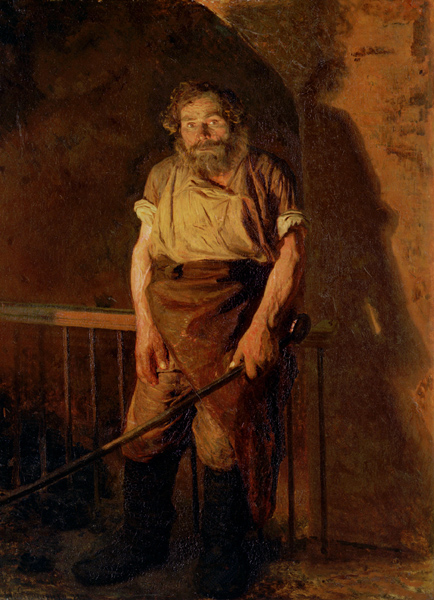 2. В.М. Максимов. Приход колдуна на крестьянскую свадьбу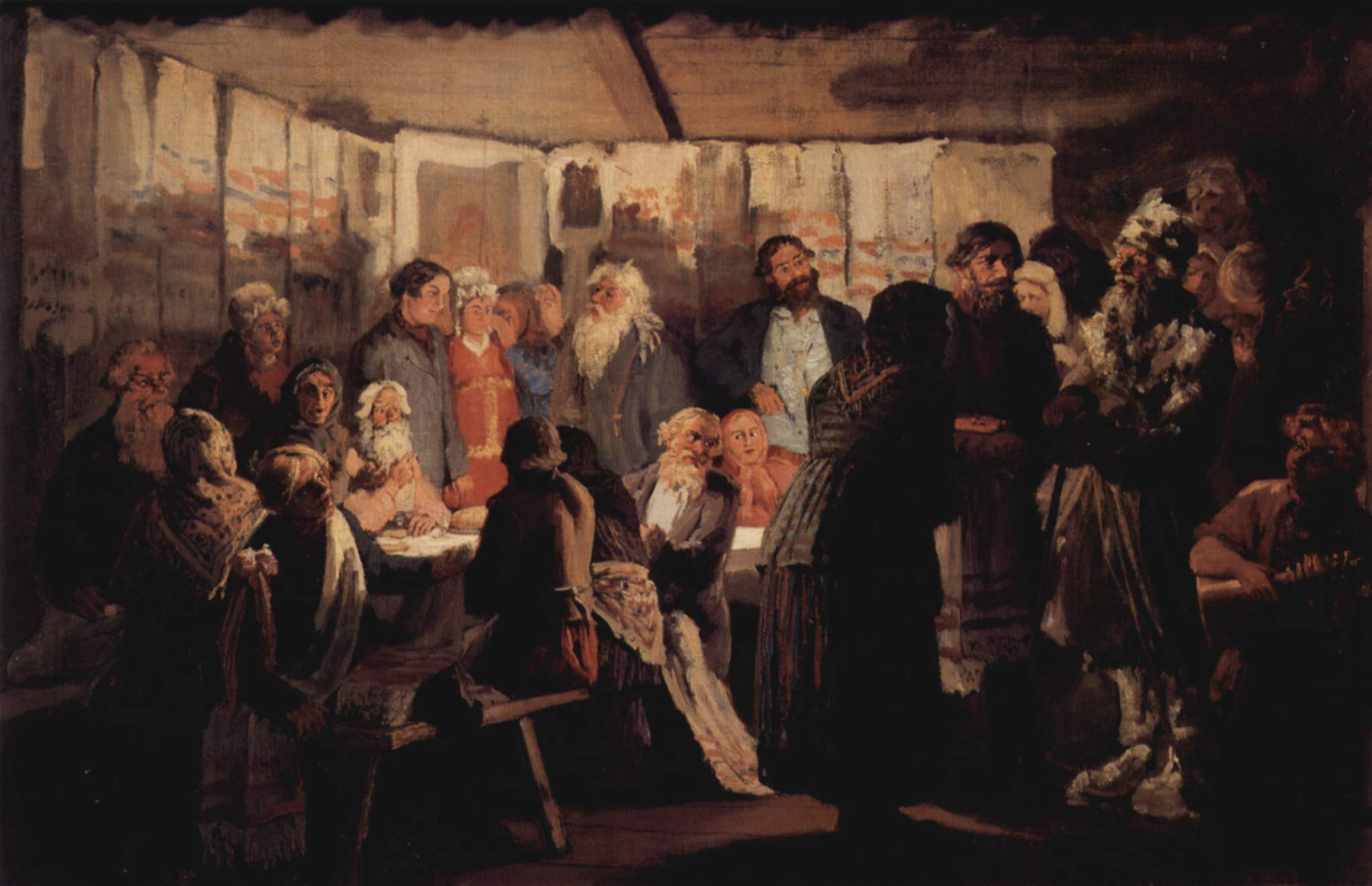 3. В.Е. Маковский. Крах банка…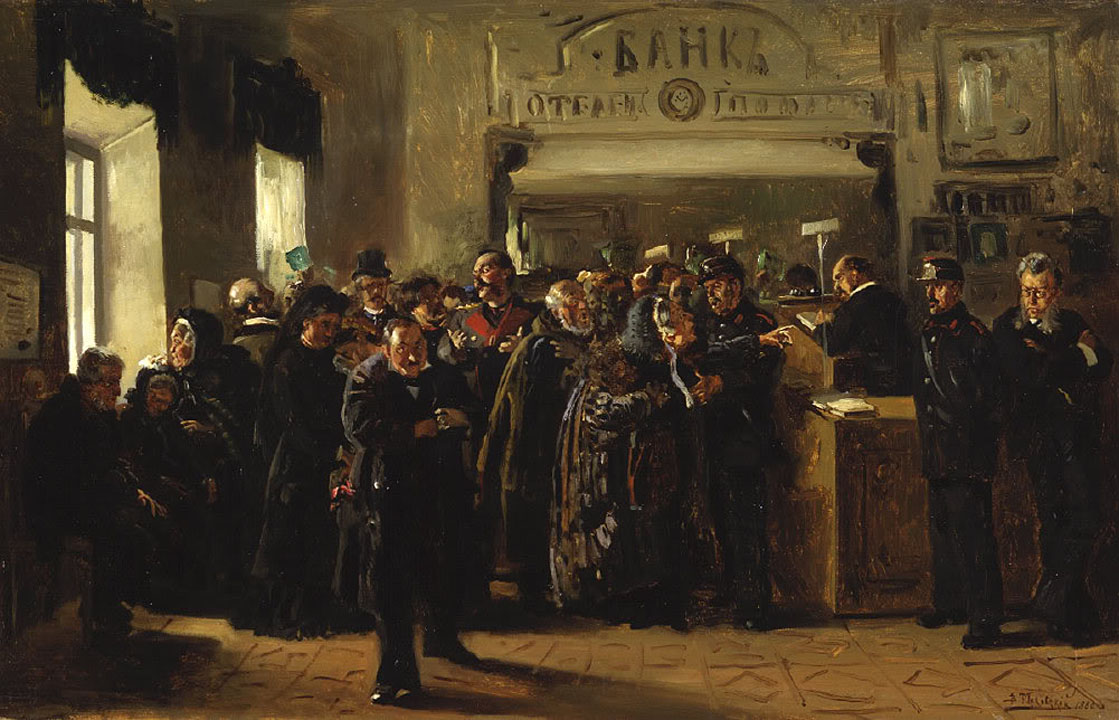 3Контрольная работа Вопросы контрольной работы:1.В чем состоял «бунт 14-ти»?2.Назвать объединения художников середины XIX в., кто их возглавлял?3.Создание ТПХВ, его цели и задачи. Выставочная деятельность Наименование оценочного средства (контрольно-оценочного мероприятия)Критерии оцениванияШкалы оцениванияШкалы оцениванияШкалы оцениванияНаименование оценочного средства (контрольно-оценочного мероприятия)Критерии оценивания100-балльная системаПятибалльная системаПятибалльная системаКонтрольная работаКонтрольная работа выполнена полностью. Нет ошибок в логических рассуждениях. Возможно наличие одной неточности или описки, не являющихся следствием незнания или непонимания учебного материала. Обучающийся показал полный объем знаний, умений в освоении пройденных тем и применение их на практике.55Контрольная работаКонтрольная работа выполнена полностью, но ответы недостаточно полные. Допущена одна ошибка или два-три недочета.44Контрольная работаДопущены более одной ошибки или более двух-трех недочетов.33Контрольная работаКонтрольная работа выполнена не полностью. Допущены грубые ошибки. 22Контрольная работаКонтрольная работа не выполнена.22Собеседование по подготовленному докладу/информационному сообщению Представленный доклад четко раскрывает поставленную проблему, содержит документально подтвержденные факты, исчерпывающе иллюстрируется изображениями в сопровождающей доклад презентации. Обучающийся дает полный, развернутый ответ на поставленные вопросы обсуждения, показывает совокупность осознанных знаний по теме, свободно оперирует понятиями, умеет выделить существенные и несущественные признаки, причинно-следственные связи. Обучающийся демонстрирует глубокие и прочные знания материала по заданным вопросам, исчерпывающе и последовательно, грамотно и логически стройно его излагает55Собеседование по подготовленному докладу/информационному сообщению Представленный доклад отражает поставленную проблему, содержит документально подтвержденные факты, иллюстрируется изображениями в сопровождающей доклад презентации. Обучающийся дает полный, развернутый ответ на поставленные вопросы обсуждения, показывает совокупность осознанных знаний по теме; в ответе прослеживается четкая структура, логическая последовательность, отражающая сущность раскрываемых понятий, теорий, явлений. Обучающийся твердо знает материал по заданным вопросам, грамотно и последовательно его излагает, но допускает несущественные неточности в определениях44Собеседование по подготовленному докладу/информационному сообщению Представленный доклад в целом соответствует заданной теме, иллюстрируется изображениями в сопровождающей доклад презентации.  Обучающийся дает недостаточно полный и недостаточно развернутый ответ на поставленные вопросы обсуждения. Логика и последовательность изложения имеют нарушения. Допущены ошибки в раскрытии понятий, употреблении терминов. Обучающийся не способен самостоятельно выделить существенные и несущественные признаки и причинно-следственные связи33Собеседование по подготовленному докладу/информационному сообщению Обучающийся не подготовил доклад, но участвовал в обсуждении. Умеет правильно сформулировать вопрос к докладчику по обсуждаемой теме. Способен дать полный, но недостаточно последовательный ответ на поставленные вопросы обсуждения, но при этом показано умение выделить существенные и несущественные признаки и причинно-следственные связи. Ответ логичен и изложен с использованием научной терминологии 33Собеседование по подготовленному докладу/информационному сообщению Обучающийся не подготовил доклад. В ходе обсуждения дает неполный ответ, представляющий собой разрозненные знания по теме вопроса с существенными ошибками в определениях. Присутствуют фрагментарность, нелогичность изложения. Обучающийся не осознает связь данного понятия, теории, явления с другими объектами дисциплины. Отсутствуют выводы, конкретизация и доказательность изложения. Речь неграмотная. Дополнительные и уточняющие вопросы преподавателя не приводят к коррекции ответа обучающегося не только на поставленный вопрос, но и на другие вопросы темы22Собеседование по подготовленному докладу/информационному сообщению Не подготовил доклад и не принимал участия в обсужденииПисьменный тестВ ответах на вопросы теста обучающийся должен ответить на два вопроса: указать название произведения и его автора. При оценивании теста применяется номинальная шкала, которая предполагает за оба правильных ответа каждого вопроса выставление двух баллов, за один правильный ответ – одного балла и за оба неправильных ответа – ноль баллов. Общая сумма баллов за все правильные ответы составляет наивысший балл, который составляет: (общее количество вопросов)х2. Эта сумма соответствует 100%. Набранное в ходе теста количество процентов определяет оценку обучающегося, в соответствии с установленным диапазоном.590% - 100%Письменный тестВ ответах на вопросы теста обучающийся должен ответить на два вопроса: указать название произведения и его автора. При оценивании теста применяется номинальная шкала, которая предполагает за оба правильных ответа каждого вопроса выставление двух баллов, за один правильный ответ – одного балла и за оба неправильных ответа – ноль баллов. Общая сумма баллов за все правильные ответы составляет наивысший балл, который составляет: (общее количество вопросов)х2. Эта сумма соответствует 100%. Набранное в ходе теста количество процентов определяет оценку обучающегося, в соответствии с установленным диапазоном.475% - 89%Письменный тестВ ответах на вопросы теста обучающийся должен ответить на два вопроса: указать название произведения и его автора. При оценивании теста применяется номинальная шкала, которая предполагает за оба правильных ответа каждого вопроса выставление двух баллов, за один правильный ответ – одного балла и за оба неправильных ответа – ноль баллов. Общая сумма баллов за все правильные ответы составляет наивысший балл, который составляет: (общее количество вопросов)х2. Эта сумма соответствует 100%. Набранное в ходе теста количество процентов определяет оценку обучающегося, в соответствии с установленным диапазоном.360% - 74%Письменный тестВ ответах на вопросы теста обучающийся должен ответить на два вопроса: указать название произведения и его автора. При оценивании теста применяется номинальная шкала, которая предполагает за оба правильных ответа каждого вопроса выставление двух баллов, за один правильный ответ – одного балла и за оба неправильных ответа – ноль баллов. Общая сумма баллов за все правильные ответы составляет наивысший балл, который составляет: (общее количество вопросов)х2. Эта сумма соответствует 100%. Набранное в ходе теста количество процентов определяет оценку обучающегося, в соответствии с установленным диапазоном.259% и менееФорма промежуточной аттестацииТиповые контрольные задания и иные материалыдля проведения промежуточной аттестации:перечень теоретических вопросов к зачету/экзамену представлен в приложенииЭкзамен: в устной форме по билетамБилет 1 1. Особенности развития русской  архитектуры во второй половине XIX в.2. Картина-монолог в творчестве Н.А. Ярошенко.3. Тестирование на знание произведений. 5-6 произведений.Билет 21. Архитектура неорусского стиля в творчестве А.М. Горностаева.2. Образование Товарищества передвижных художественных выставок. Его цели и задачи.3. Тестирование на знание произведений. 5-6 произведений.Форма промежуточной аттестацииКритерии оцениванияШкалы оцениванияШкалы оцениванияНаименование оценочного средстваКритерии оценивания100-балльная системаПятибалльная системаЭкзамен:в устной форме по билетамОбучающийся:демонстрирует знания, отличающиеся глубиной и содержательностью, дает полный исчерпывающий ответ, как на основные вопросы билета, так и на дополнительные;свободно владеет научными понятиями и терминологией, ведет диалог и вступает в научную дискуссию;способен к интеграции знаний по определенной теме, структурированию ответа, к анализу положений существующих теорий, научных школ, направлений по вопросу билета;логично и доказательно раскрывает проблему, предложенную в билете;свободно выполняет практические задания, предусмотренные программой, грамотно проводит атрибуцию, демонстрирует системную работу с основной и дополнительной литературой.Ответ не содержит фактических ошибок и характеризуется глубиной, полнотой, уверенностью суждений, иллюстрируется примерами, хорошим знанием произведений русского искусства второй половины XIX – начала XX вв.5Экзамен:в устной форме по билетамОбучающийся:показывает достаточное знание учебного материала, но допускает несущественные фактические ошибки, которые способен исправить самостоятельно, благодаря наводящему вопросу;недостаточно раскрыта проблема по одному из вопросов билета;недостаточно логично построено изложение вопроса;успешно выполняет предусмотренные в программе практические задания, делает незначительные ошибки в атрибуции, активно работает с основной литературой,демонстрирует, в целом, системный подход к решению практических задач, к самостоятельному пополнению и обновлению знаний в ходе дальнейшей учебной работы и профессиональной деятельности. В ответе раскрыто, в основном, содержание билета, имеются неточности при ответе на дополнительные вопросы4Экзамен:в устной форме по билетамОбучающийся:показывает знания фрагментарного характера, которые отличаются поверхностностью и малой содержательностью, допускает фактические грубые ошибки;не может обосновать закономерности и принципы, объяснить факты, нарушена логика изложения, отсутствует осмысленность представляемого материала, представления о межпредметных связях слабые;испытывает затруднения с выполнением практических заданий, предусмотренных программой, знаком с основной литературой, рекомендованной программой, допускает погрешности и ошибки при теоретических ответах и в ходе атрибуции произведений искусства.Содержание билета раскрыто слабо, имеются неточности при ответе на основные и дополнительные вопросы билета3Экзамен:в устной форме по билетамОбучающийся обнаруживает существенные пробелы в знаниях основного учебного материала, допускает принципиальные ошибки в выполнении предусмотренных программой практических заданий. На большую часть дополнительных вопросов по содержанию экзамена затрудняется дать ответ или не дает верных ответов2Форма промежуточной аттестацииКритерии оцениванияШкалы оцениванияШкалы оцениванияФорма промежуточной аттестацииКритерии оценивания100-балльная системаПятибалльная системазащита курсовой работыработа выполнена самостоятельно, носит творческий характер, возможно содержание элементов научной новизны;собран, обобщен и проанализирован достаточный объем литературных источников, в том числе с применением ИКТ;при написании и защите работы продемонстрированы: высокий уровень сформированности общепрофессиональных компетенций, теоретические знания и наличие практических навыков по проведению исследования и анализа полученных результатов;работу отличает четкая постановка проблемы, определение цели и задач исследования;работа правильно оформлена и своевременно представлена на кафедру, полностью соответствует требованиям, предъявляемым к содержанию и оформлению курсовых работ;на защите освещены все вопросы исследования, ответы на вопросы профессиональные, грамотные, исчерпывающие;представленная на защиту презентация в полной мере отражает объем исследованных в ходе работы произведений искусства5защита курсовой работытема работы раскрыта, однако выводы не всегда оригинальны или не имеют практической значимости, есть неточности при освещении отдельных вопросов темы;собран, обобщен и проанализирован необходимый объем профессиональной литературы, в том числе с применением ИКТ, но не по всем аспектам исследуемой темы сделаны обоснованные выводы;при написании и защите работы продемонстрирован: средний уровень сформированности общепрофессиональных компетенций, наличие теоретических знаний и достаточных практических навыков по проведению исследования и анализа полученных результатов;работа своевременно представлена на кафедру, есть отдельные недостатки в ее оформлении;в процессе защиты работы были даны неполные ответы на вопросы;представленная на защиту презентация в полной мере отражает объем исследованных в ходе работы произведений искусства4защита курсовой работытема работы раскрыта частично, но в основном правильно, допущено поверхностное изложение отдельных вопросов темы;в работе недостаточно полно была использована профессиональная литература, выводы не отражали в достаточной степени содержание работы;при написании и защите работы продемонстрирован удовлетворительный уровень сформированности общепрофессиональных компетенций, поверхностный уровень теоретических знаний и практических навыков по проведению исследования и анализа полученных результатов;работа своевременно представлена на кафедру, однако не в полном объеме по содержанию и / или оформлению соответствует предъявляемым требованиям;в процессе защиты недостаточно полно изложены основные положения работы, ответы на вопросы даны неполные;представленная на защиту презентация не в полной мере отражает объем исследованных в ходе работы произведений искусства3защита курсовой работысодержание работы не раскрывает тему, вопросы изложены бессистемно и поверхностно, нет анализа исследуемых произведений, основные положения и выводы не имеют обоснования;работа не оригинальна, основана на компиляции публикаций по теме;при написании и защите работы продемонстрирован неудовлетворительный уровень сформированности общепрофессиональных компетенций;работа несвоевременно представлена на кафедру, не в полном объеме по содержанию и оформлению соответствует предъявляемым требованиям;на защите показаны поверхностные знания по исследуемой теме, отсутствие представлений об актуальных проблемах по теме работы, даны неверные ответы на вопросы;представленная на защиту презентация не отражает информации об исследованных в ходе работы произведений искусства2Форма контроля100-балльная системаПятибалльная системаТекущий контроль: - письменный тест (тема 1.2, 1.3, 1.4, 1.5)2 – 5 - контрольная работа (тема 1.1)2 – 5 -Собеседование по докладу/ информационному сообщению (практическое занятие1.1, 1.2)2 – 5 - контрольная работа (тема 2.1)2 – 5 - письменный тест (тема 2.2)2 – 5 - письменный тест (тема 2.3)2 – 5 - письменный тест (тема 2.4)2 – 5- письменный тест (тема 3.1)2 – 5 -контрольная работа (тема 3.2)2 – 5 -собеседование по докладу/ информационному сообщению (практическое занятие 3.1)2 – 5 -контрольная работа (тема 4.1,4.3)2 – 5 - письменный тест (тема 4.2)2 – 5 - собеседование по докладу/ информационному сообщению (практическое занятие 4.1)2 – 5 - письменный тест (тема 5.1, 5.2)2 – 5 - собеседование по докладу/ информационному сообщению (практическое занятие 5.1)2 – 5 - письменный тест (тема 6.1,6.2)2 – 5 - собеседование по докладу/ информационному сообщению (практическое занятие 6.1,6.2,6.3,6.4,6.5,6.6,6.7)2 – 5 - письменный тест (тема 7.1,7.2,7.3,7.4)2 – 5- собеседование по докладу /информационному сообщению (практическое занятие 7.1,7.2,7.3,7.4,7.5,7.6,7.7,7.8,7.9)2 – 5 Защита курсовой работы2 – 5 Промежуточная аттестация (экзамен: в устной форме по билету)отличнохорошоудовлетворительнонеудовлетворительноИтого за семестр (дисциплину)экзамен отличнохорошоудовлетворительнонеудовлетворительно100-балльная системапятибалльная системапятибалльная система100-балльная системазачет с оценкой/экзамензачет№ и наименование учебных аудиторий, лабораторий, мастерских, библиотек, спортзалов, помещений для хранения и профилактического обслуживания учебного оборудования и т.п.Оснащенность учебных аудиторий, лабораторий, мастерских, библиотек, спортивных залов, помещений для хранения и профилактического обслуживания учебного оборудования и т.п.129337 г.Москва, Хибинский пр-д, д.6129337 г.Москва, Хибинский пр-д, д.6аудитория для проведения занятий лекционного и семинарского типа, групповых и индивидуальных консультаций, текущего контроля и промежуточной аттестациикомплект учебной мебели, маркерная доска,технические средства обучения, служащие для представления учебной информации большой аудитории: стационарный персональный компьютер;подключенный к нему телевизораудитория для проведения занятий семинарского типа, групповых и индивидуальных консультаций, текущего контроля и промежуточной аттестациикомплект учебной мебели, технические средства обучения, служащие для представления учебной информации большой аудитории: ПК;Проектор;Экран;Маркерная и меловая доски.читальный зал библиотеки: помещение для самостоятельной работы, в том числе, научно- исследовательскойкомплект учебной мебели, технические средства для подключения к сети «Интернет» и обеспечения доступа к электронным библиотекам и в электронную информационно-образовательную среду организации:- 4 персональных компьютера№ п/пАвтор(ы)Наименование изданияВид издания (учебник, УП, МП и др.)ИздательствоИздательствоГод изданияАдрес сайта ЭБС или электронного ресурса (заполняется для изданий в электронном виде)Количество экземпляров в библиотеке Университета 10.1 Основная литература, в том числе электронные издания10.1 Основная литература, в том числе электронные издания10.1 Основная литература, в том числе электронные издания10.1 Основная литература, в том числе электронные издания10.1 Основная литература, в том числе электронные издания10.1 Основная литература, в том числе электронные издания10.1 Основная литература, в том числе электронные издания10.1 Основная литература, в том числе электронные издания10.1 Основная литература, в том числе электронные издания1Ильина Т.В.История искусств. Отечественное искусствоУчебникМ.: Высш. школаМ.: Высш. школа2009https://www.gumer.info/bibliotek_Buks/Culture/ilina2/index.php25 (на 30 обучающихся)2Печенкин И.Е.Русское искусство XIX векаУчебное пособиеМ.: КУРС: НИЦ ИНФРА-ММ.: КУРС: НИЦ ИНФРА-М2022https://znanium.com/read?id=38811210.2 Дополнительная литература, в том числе электронные издания 10.2 Дополнительная литература, в том числе электронные издания 10.2 Дополнительная литература, в том числе электронные издания 10.2 Дополнительная литература, в том числе электронные издания 10.2 Дополнительная литература, в том числе электронные издания 10.2 Дополнительная литература, в том числе электронные издания 10.2 Дополнительная литература, в том числе электронные издания 10.2 Дополнительная литература, в том числе электронные издания 10.2 Дополнительная литература, в том числе электронные издания 1Бенуа А.История живописи в XIX веке. Русская живопись Электронный ресурсЭлектронный ресурсМ.: Вузовский учебник: НИЦ Инфра-МСПб.: Тип. Спб. общ. печат. дела в России Е. Евдокимов1901https://znanium.com/catalog/document?id=773882Веймарн Б. В. и др.Всеобщая история искусств. Т.5.Искусство 19 векаНаучное изданиеНаучное изданиеМ. : Искусство1964https://rusneb.ru/catalog/000199_000009_005629261/13Ильина Т. В., Фомина М. С.История отечественного искусства. От крещения Руси до начала третьего тысячелетияУчебник для вузовУчебник для вузовМ.: изд. Юрайт2021https://urait.ru/book/istoriya-otechestvennogo-iskusstva-ot-krescheniya-rusi-do-nachala-tretego-tysyacheletiya-4683824Кириченко Е.И. и др.Градостроительство России середины XIX - начала XX века : Общ. характеристика и теоретические проблемыНаучное изданиеНаучное изданиеМ.: Прогресс-Традиция2001-2010https://rusneb.ru/catalog/000199_000009_000851558/5Иконников, А. В.Историзм в архитектуреМонографияМонографияМ.: Стройиздат1997https://znanium.com/catalog/document?id=26378110.3 Методические материалы(указания, рекомендациипо освоению дисциплины(модуля)авторов РГУ им. А. Н. Косыгина)10.3 Методические материалы(указания, рекомендациипо освоению дисциплины(модуля)авторов РГУ им. А. Н. Косыгина)10.3 Методические материалы(указания, рекомендациипо освоению дисциплины(модуля)авторов РГУ им. А. Н. Косыгина)10.3 Методические материалы(указания, рекомендациипо освоению дисциплины(модуля)авторов РГУ им. А. Н. Косыгина)10.3 Методические материалы(указания, рекомендациипо освоению дисциплины(модуля)авторов РГУ им. А. Н. Косыгина)10.3 Методические материалы(указания, рекомендациипо освоению дисциплины(модуля)авторов РГУ им. А. Н. Косыгина)10.3 Методические материалы(указания, рекомендациипо освоению дисциплины(модуля)авторов РГУ им. А. Н. Косыгина)10.3 Методические материалы(указания, рекомендациипо освоению дисциплины(модуля)авторов РГУ им. А. Н. Косыгина)10.3 Методические материалы(указания, рекомендациипо освоению дисциплины(модуля)авторов РГУ им. А. Н. Косыгина)1Мельник В.И., Гильгоф К.А., Юренева Т.Ю.Сборник учебно-методических комплексов дисциплин. Теория искусстваМетодические комплексыМетодические комплексыМ.: «ГАСК»201315№ ппЭлектронные учебные издания, электронные образовательные ресурсыЭБС «Лань» http://www.e.lanbook.com/«Znanium.com» научно-издательского центра «Инфра-М»http://znanium.com/Электронные издания «РГУ им. А.Н. Косыгина» на платформе ЭБС «Znanium.com» http://znanium.com/ООО «Национальная электронная библиотека» (НЭБ) https://rusneb.ru ООО «Электронное издательство ЮРАЙТ» https://urait.ru/ №ппНаименование лицензионного программного обеспеченияРеквизиты подтверждающего документаWindows 10 Pro, MS Office 2019контракт № 18-ЭА-44-19 от 20.05.2019Программа для подготовки тестов Indigoконтракт № 17-ЭА-44-19 от 14.05.2019№ ппгод обновления РПДхарактер изменений/обновлений с указанием разделаномер протокола и дата заседания кафедры